Nous célébrons cette année le bicentenaire de la mort de Napoléon (1770-1821), le 21 mai 1821 dans sa résidence de Longhouse alors qu’il était prisonnier sur l’île de Sainte Hélène.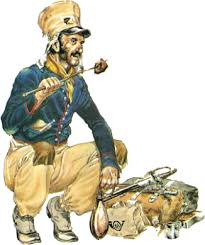  Des Bouvignois ont fait partie des soldats de la Grande Armée et ont servis leur chef jusqu’à la mort, peu revinrent de ces campagnes la plus terrible restant la retraite de Russie où bon nombre de grognards périrent sauf quelques-uns. Aussi nous allons rendre un hommage particulier sur plusieurs semaines à ces hommes originaires de notre beau village. Cette liste sera non exhaustive car certains furent perdus à tout jamais.FAUQUETTE Sylvain Xavier : Matricule 15076Né le 20 décembre 1792 à Bouvigny-B., ouvrier. Fils de Pierre FAUQUETTE et de Jeanne FRANCOIS.Signalement : 1m60, visage ovale, front relevé, yeux bruns, nez petit, bouche moyenne, menton petit, sourcils et sourcils châtains. Arrivé au corps le 22 mai 1812 au 108ème régiment d’Infanterie de Ligne, 3ème Bataillon, 5ème Compagnie, passé le 12 novembre 1813 au 2ème Bataillon 6ème Compagnie.Il déserte le 9 novembre 1814.GEORGE Guislain Célestin 		Matricule 2033Né le 27/06/1793 à Bouvigny-BoyefflesCordonnier, cultivateurMarié en 1820 à Aldegonde DUPUICH (1795-1833)Décédé à Bouvigny-Boyeffles le 11/04/1842Fils de Jean François Marie et de Marie Claire DIEUSignalement : 1 m 68, visage ovale, front rond, yeux bruns, nez moyen, bouche moyenne, menton petits, sourcils et cheveux châtains, teint coloréArrivé au corps le 24/11/1813 comme Voltigeur au 12ème régiment de VoltigeursDésertion le 15/03/1814LECOMTE Pierre François Joseph			Matricule 2032Né le 27 août 1793 à Bouvigny-Boyeffles.Fils d’Alexandre et de Marie Anne MAHEE.Signalement : 1 m 68, visage large, front ordinaire, yeux gris, nez épaté, bouche grande, menton large, sourcils et cheveux châtains, teint coloréArrivé au corps  le 24 novembre 1813 comme voltigeur au 12ème régiment des VoltigeursDéserte le 11 janvier 1814MAHEE Jean Baptiste		Matricule 9788Né le 6 avril 1788 à Bouvigny-Boyeffles.Fils d’Antoine et de Pélagie GALLOT.Signalement : 1 m 69, visage ovale, front large, yeux gris, nez ordinaire, bouche moyenne, menton court, sourcils et cheveux roux, signes particuliers : nombreuses verruesArrivé au corps  le 2 mars 1809 le 32ème régiment d’infanterie de Ligne, 4ème bataillon, 3ème compagnie comme fusilier Décédé 27 novembre 1810 à l’hôpital  de Valladolid au nord-ouest de l’Espagne, province deCastille et LéonMAHEE Norbert François Joseph		Matricule 7085Né  le 30 mars 1786 à Bouvigny-Boyeffles.Fils de Joseph et de Marie Anne LECLERCQ.‘Signalement : Taille 1 m 66 ; visage ovale, front bien fait, yeux bruns, nez court, bouche moyenne, menton allongé, sourcils et cheveux châtains.Arrivé au Corps le 7 décembre 1806. Incorporé à la 5ème Cie du 1er Bataillon comme Fusilier.Il a fait la campagne des années 1909, 1910 à l’armée de Naples et en 1811 à l’armée d’Espagne.Fait prisonnier de guerre par les Anglais en Espagne le 4 novembre 1811.Rayé des contrôles le 31 mars 1812.MAHEE Valéry Auguste Joseph		      Matricule 7085Né le 30 décembre 1793 à Bouvigny-Boyeffles.OuvrierFils de Louis Joseph Auguste et de Charlotte BURBURE.Signalement :  Taille 1 m 69, visage large, front ordinaire, yeux bleus, nez petit,bouche  petite, menton large, sourcils et cheveux châtains. Arrivé au Corps le 22 mai 1812 à la 3ème Cie 5ème Bataillon puis à la 2ème Cie 6ème Bataillon au 108ème régimen d’Infanterie de LigneDésertion le 9 novembre 1814OPIGEZ Agathon Joseph                                                                                                                        Matricule 2031Né le 18 mars 1793 à Bouvigny-BoyefflesBrasseur Marié en 1826 avec Philippine Augustine Joseph DENEUX (1789-1859)Fils de Jean François Régis et de Marie Anne Joseph LEBEESignalement : 1 m 68, visage large, front large, yeux bruns, nez moyen, bouche grande, menton long, sourcils et cheveux blonds, teint coloréArrivé au corps le 18 mars 1813 comme voltigeur au 12ème régiment des Voltigeurs, 1ère Cie, 3ème BataillonDécédé le 13 janvier 1860 à Bouvigny-BoyefflesMédaillé de Sainte-HélèneWATTELIER Jean Louis Dominique                                                                                                       Matricule 14897Né le 3 avril 1794 Bouvigny-BoyefflesOuvrierFils de Jean François et de Caroline GROS ou GROUSignalement : 1 m 64, visage long, front bas, yeux bleus, nez bien fait, bouche moyenne, menton rond, sourcils et cheveux blondsArrivé au corps le 18 mars 1813, incorpore le 108ème régiment d’Infanterie de Ligne comme fusilier, muté au 1er Bataillon 5ème Cie le 12 novembre 1813Déserté le 29 juillet 1814 Voir Bulletin Au gré du Temps n°39, (10€) renseignements au 06 44 00 14 01, pas de frais de port pour les Bovéniens sinon 4 € de plus